Amino Acid Codons and Names						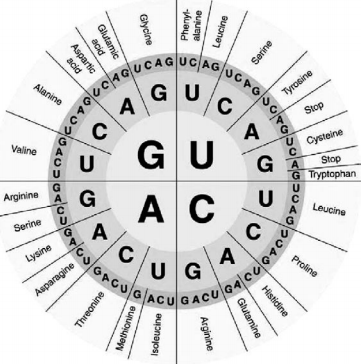 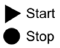 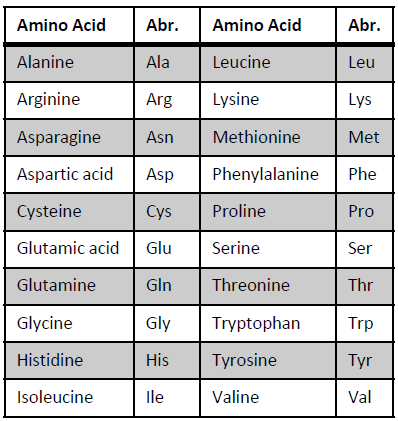 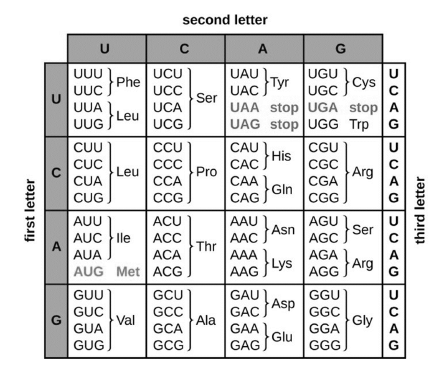 